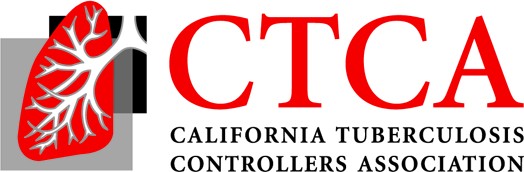 2021 Fall TB Controllers Meeting - Friday November 19, Noon-2 PSTAgenda (11/18/21 revision)12:00     I. Welcome and Review of Agenda, Sundari Mase, MD, MPH, CTCA President-Elect, Health Officer and TB Controller, County of Sonoma Department of Health Services, Public Health Division12:10	II. Business Items:Current EC RosterVote: 2020 Fall TB Controllers Meeting Draft MinutesNext Meeting: January 2021 All TB Controllers CallGuidelines Prioritization Discussion12:30 	III. TBCB ItemsNew Revised RVCT Implementation, Pennan Barry, MD, MPH – 15 minEquity and TB - Equity Initiative, Lisa Pascopella, PhD, MPH and Araxi Polony, BA – 15 minRevised Resources and Website for Civil Surgeons/Linkage to Care, Chris Keh, MD, Sekayi Smarr, BS, and LeiAnn Keuth, MPH - 15 min1:15    CureTB Database System, Carlo Vera, MD, CureTB Coordinator, CDC/DGMQ/US-Mexico Unit1:30     Open Discussion2:00     Adjourn